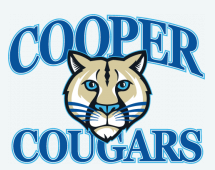 Cooper Elementary SchoolParent Involvement PolicyCooper Elementary School recognizes that a child’s education is a responsibility shared by the school and family during the entire period the child spends in school.  To support the goal that all children succeed academically and in life, the school and parents must work together as partners.I.  An annual meeting was held to inform parents of the school’s participation in Title I, to explain the Title I requirements and the right of parents to be involved. The school will invite all parents and will encourage them to attend.  The Annual Title I Meeting for the 2019-2020 school year was held onThursday, September 5th at 6pm in Cooper Cafeteria     Additional, Annual Title I Meetings will be held onFriday, October 25th at 7:30am in Cooper LibraryII. Parents will be involved in the planning, review, and improvement of the school’s parental involvement policy and in the development of the schoolwide program in an organized, ongoing, and timely way.Volunteers will be recruited to serve on the Campus Improvement Team (CIT).The CIT will be responsible for the joint development of the schoolwide plan and the joint development of the Parental Involvement Policy.The CIT will meet periodically throughout the year to address campus needs as they relate to the schoolwide plan and the Parental Involvement Policy.An annual review, evaluation, and revision of the Parental Involvement Policy and schoolwide plan will occur in the spring semester and will include parents through surveys and focus group as well as the CIT.  III.  All information about Cooper’s Title I programs will be provided to parents in a uniform format that is easy to understand.  Upon request, parents with disabilities will be provided information in alternative formats whenever reasonably possible.  Parents will receive information in a language they can understand whenever reasonably possible. Parents should expect to receive information in the following ways:  Weekly parent messages by Skyward phone calls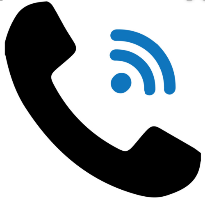 School/Grade-Level newsletters      Campus web page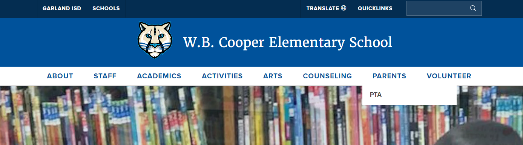  Monthly calendar of events sent out in Tuesday folders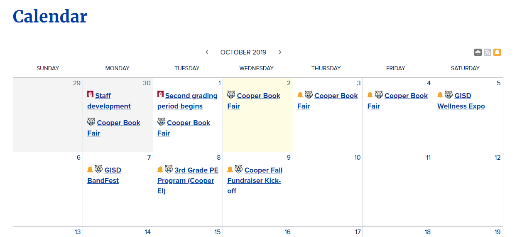 IV. Opportunities for regular meetings for parents to give suggestions and to participate, as appropriate, in decisions about the education of their children will be provided at the parent’s request.  The school will respond to any such suggestions as soon as possible.  Parents who make requests will be given the opportunity to meetThrough prearranged meetings with the campus principalThrough meetings with the student’s teacher which may include the principal, and other staff as appropriateThrough meetings with the Student Support TeamV.  Cooper Elementary School will give the district any written parent comments if the schoolwide plan is not satisfactory to parents of children attending Cooper Elementary SchoolParents of children attending Cooper Elementary School may submit comments in writing to their child’s teacher or the principal. One of these individuals will contact the parent and discuss how we will address the parent comments provided.VI.  In order to build and support a strong partnership among the school, parents, and community, and to improve student achievement.  Information provided to parents about the Title I programs includes a description and explanation of the school’s curriculum, assessments, and achievement levels which children are expected to reach.  The school will give parents this information in the following ways:The annual Title I meetingRegular parent teacher conferencesTitle I meetings and Family Nights throughout the yearTuesday foldersCurriculum Night/Meet the Teacher NightProgress reports/Report CardsReading / STAAR NightEach parent will be provided a report about their child’s performance on the State assessment in at least Reading, Math, and Language ArtsMaterials and training to help parents work with their child will be provided.Curriculum Night and Reading/STAAR NightOnline Gradebook ClassTuesday FoldersProfessional development for teachers, principals, and other school staff, will be provided, with the assistance of parents, in the following areas:The value of working with parents and the ways that parents help their children achieve and support the schoolHow to work with parents as equal partnersHow to implement and coordinate parent programsHow to build ties between parents and the schoolReasonable support for parental involvement activities will be provided.Funds set aside for parental involvement will be spent on the agreed upon activitiesMaterials and refreshments will be provided when possibleVolunteers will be trained to assist with parental involvement activities.Watch DogsCampus Volunteer TrainingFor parents who are unable to attend parental involvement activities at school, home visits, and meetings at alternative locations will be provided.Home visits for parents with disabilities will be arranged by appointment.  Parents who need to request a home visit may contact campus administration or their child’s teacher.Community organizations and business are encouraged to participate in parental involvement activities.We will recruit local businesses to volunteer on our Campus Improvement TeamPartnerships with organizations and businesses are coordinated through campus administrationCooper Elementary School is committed to the success of students.  We will work together with parents to make sure that our Title I program is effective in developing students who achieve.